体训中心外部高压电缆竣工图纸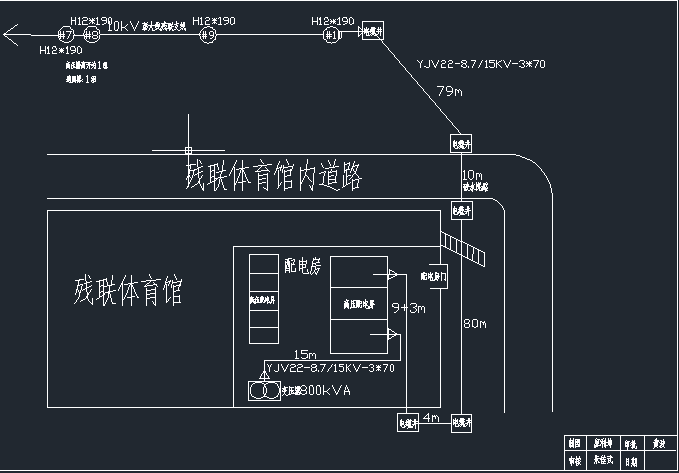 